Pielikums TS-1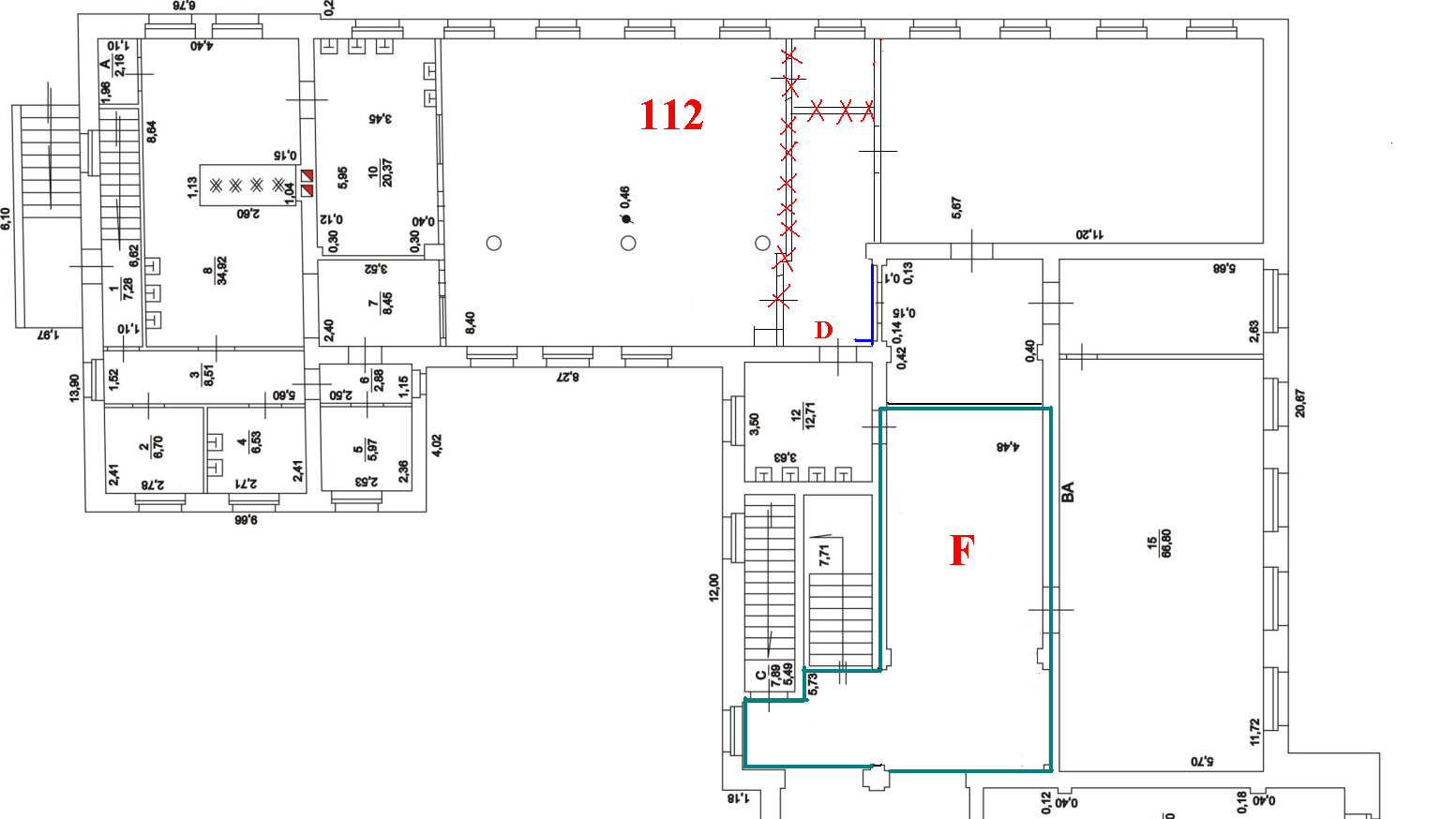 